Wien’s Displacement LawOnline labName: ________________________						Date:___________Use the PHET – Wien’s Displacement applet for this lab found at the following URL: https://phet.colorado.edu/sims/blackbody-spectrum/blackbody-spectrum_en.htmlBackground:All objects with a temperature above absolute zero (0 degrees Kelvin) emit radiation. The peak emission of this radiation depends on the temperature. The hotter an object is the more radiation it emits at shorter wavelengths with more energy (higher frequency).Figure 1The following questions refer to Figure 11. In which direction is the frequency or energy of the electromagnetic waves increasing in Figure 1 (ignore the graph line)?To the rightTo the left2. What do we call the area immediately to the left of the visible spectrum in Figure 1 (ignore the graph line)?InfraredX-rayMicrowaveUltraviolet3. What do we call the area immediately to the right of the visible spectrum in figure 1 (ignore the graph line)?InfraredX-rayMicrowaveUltraviolet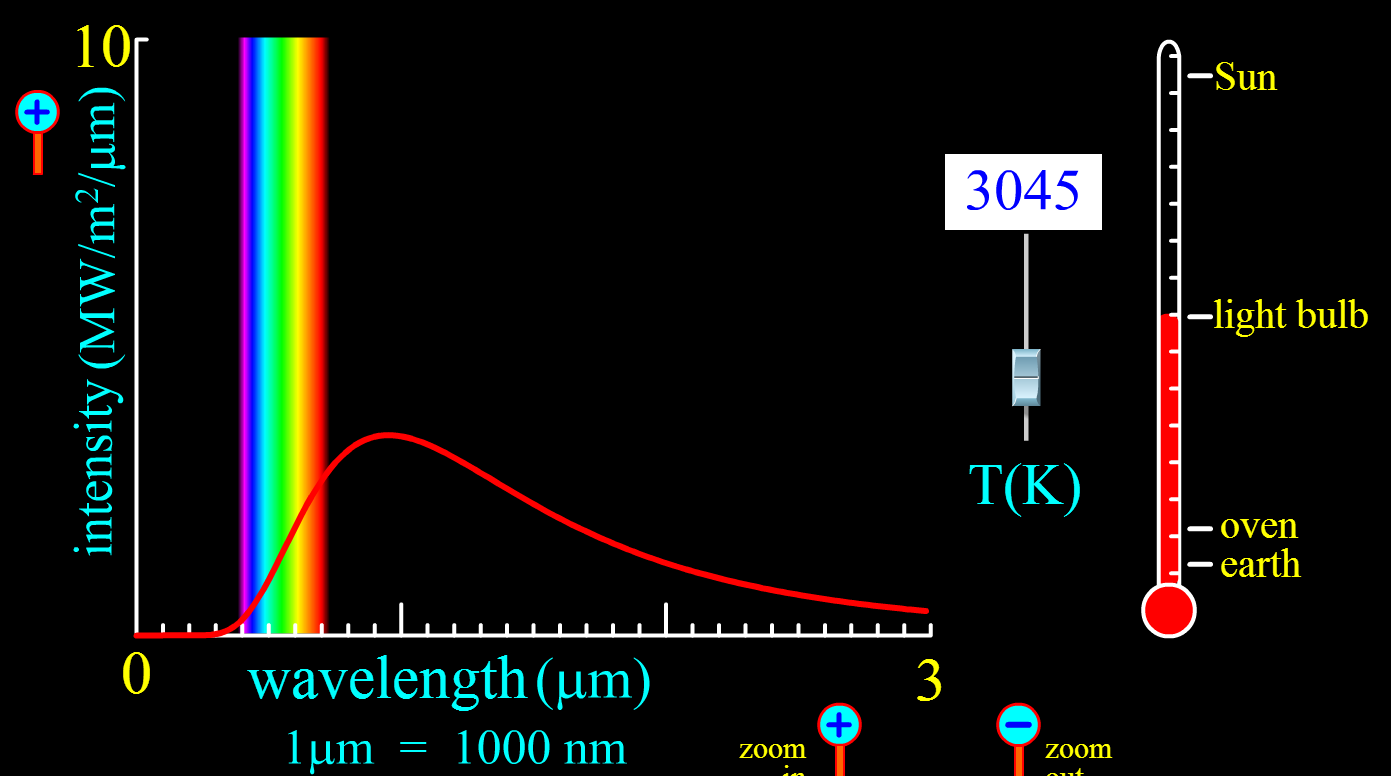 Figure 24. The graph above represents the electromagnet spectrum for a light bulb at 3045 degrees K. what is the approximate peak wavelength for this temperature from the graph? (Note the scale goes from 0 to 3 um in 1 um (major division) increments.1000 nm1000 um3 nm0.5 um5. What the approximate temperature in Fahrenheit (research this)?1019 deg F502 deg F5021 deg F3000 deg F6. The human body has a temperature of approximately 310 deg K (about 98 F). Find the approximate peak wavelength of this temperature by doing the following:24 um1000 nm10 um5 um7. Convert this answer to nanometers.10,000 nm240 nm100000 nm500 nm8. What kind of instrument would let us “see” this wavelength (research)?Ultraviolet cameraCell-Phone cameraNear Infrared cameraFar Infrared cameraFigure 3The BGR in figure 3 represent the Blue, Green and Red content of the light emitted by hot object.9. What is the approximate color of the sun using BGR indicator and adjusting the sliding temperature scale to Sun?YellowOrangeWhiteBlue10. What is the approximate color of a light bulb in the BGR indicator and adjusting the sliding temperature scale to Light Bulb?YellowOrangeWhiteBlue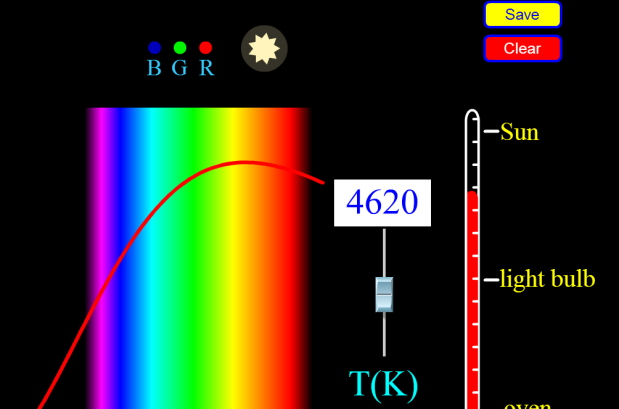 Figure 4In Figure 4 the temperature is adjusted for a peak emission in the yellow part of the spectrum. Note the temperature is around 4600 degrees (4620) for yellow and the BGR is light yellow.11. Astronomers see red stars and blue stars but not green stars. Adjust the sliding temperature adjustment for a peak wavelength of green and pick the approximate color you see in the BGR indicator?YellowGreenWhiteBlue12. If an object has a peak wavelength in the blue part of the spectrum what is the approximate temperature in Kelvin?3,020K4,100K6,500K10,000K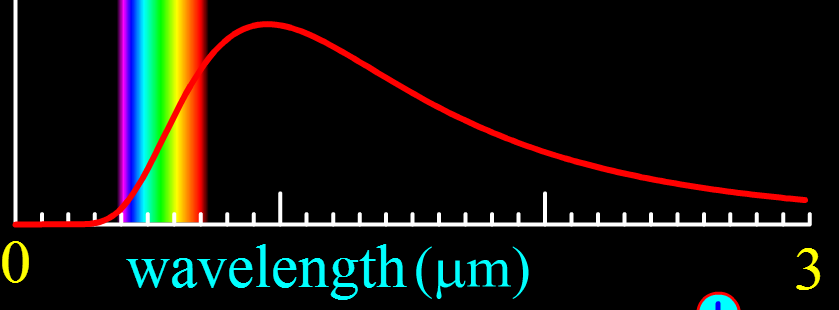 1. Enter 310 (body temperature in Kelvin) into the temperature field2. Adjust the intensity zoom in the positive direction (zoom in) - more sensitivity3. Adjust the wavelength zoom in the negative direction (zoom out) - wider wavelength view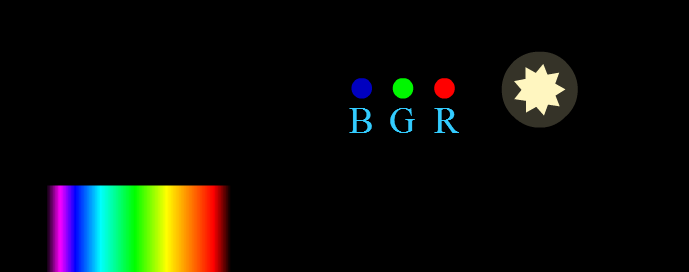 